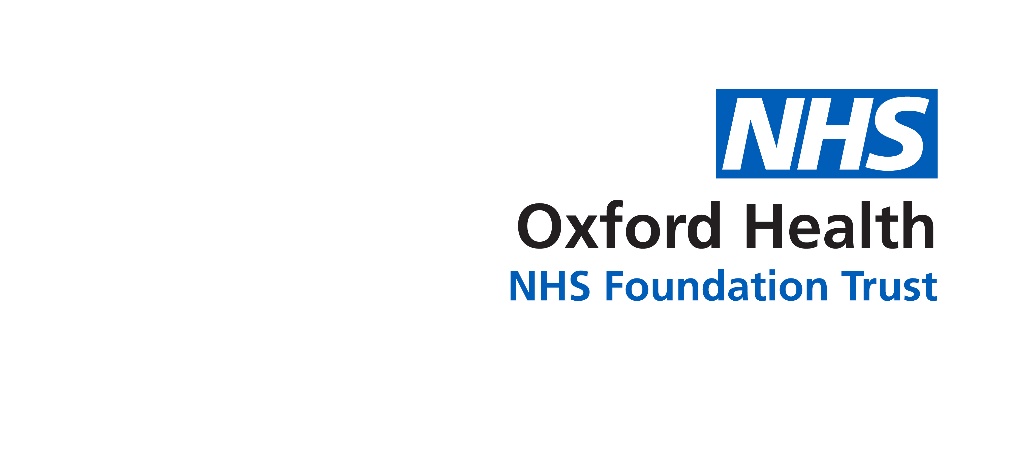 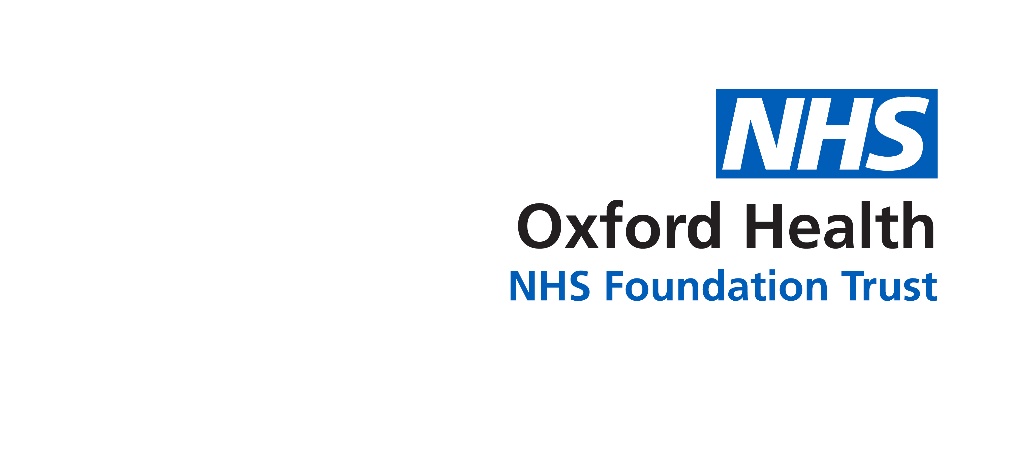 Infection Prevention and Control Board Assurance Framework 2020/21V4 September 2021Systems are in place to manage and monitor the prevention and control of infection. These systems use risk assessments and consider the susceptibility of service users and any risks posed by their environment and other service users Systems are in place to manage and monitor the prevention and control of infection. These systems use risk assessments and consider the susceptibility of service users and any risks posed by their environment and other service users Systems are in place to manage and monitor the prevention and control of infection. These systems use risk assessments and consider the susceptibility of service users and any risks posed by their environment and other service users Systems are in place to manage and monitor the prevention and control of infection. These systems use risk assessments and consider the susceptibility of service users and any risks posed by their environment and other service users Systems are in place to manage and monitor the prevention and control of infection. These systems use risk assessments and consider the susceptibility of service users and any risks posed by their environment and other service users KEY LINES OF ENQUIRYKEY LINES OF ENQUIRYEVIDENCEThe detail of the supporting evidence can be made available upon requestGAPS IN ASSURANCEMITIGATING ACTIONSAppropriate systems and processes are in place to ensure:Appropriate systems and processes are in place to ensure:Appropriate systems and processes are in place to ensure:Appropriate systems and processes are in place to ensure:Appropriate systems and processes are in place to ensure:1.1Infection risk is assessed at the front door and this is documented in patient notesPatient attending Outpatient appointments are triaged on arrival and entering the premises Patient COVID-19 status recorded Carenotes/AdastraPatient COVID-19 status recorded on the inter healthcare transfer form Swabbing of admissions in all wards on day 1, 3 and 7 then weekly Screening recorded in Carenotes/AdastraPositive results flagged as Alert on Carenotes/AdastraSingle ensuite rooms where possible for all admissions, for those without ensuite designated bathrooms or commodesCohorting patients in according to national pathways13th March 2020: Trust Inpatient management pathway SOP, management of COVID patients and PPE requirements29th April 2020: Version 2 Principles and guidance for use of PPE during COVID-19 for services that operate in people’s homes, care homes and other home visiting environments (further updates 8th January 2021, 22nd July 2021)27th April 2020: Update to include patient de-isolation requirements.28th August 2020: Management of Hospital admissions. This includes patient de-isolation requirements and is based on the traffic light pathways from PHE, IPC guidance updatedMarch 2021: Management of hospital admissions updated to include information on those who have been vaccinated May 2021: Isolation guidance for Mental Health inpatients during COVID-1925th June 2021: Caring for mental health inpatients during COVID-19COVID-19 Safety Rules at our Sites poster updated:Triage COVID-19 questions are on a sign at the entrance doorways updated:Triage COVID-19 question for visitors updated:Non-consenting patients especially in MH wards to screening and testing8th May 2020: Clear guidance (isolation and seclusion) produced for all staff within these settings9th Nov 2020: New screening form introduced on CarenotesScreening refusal recorded on Carenotes/ Adastra  1.2There are pathways in place which support minimal or avoid patient bed/ward transfers for duration of admission unless clinically imperativeTraffic light pathways implemented across the Trust in accordance with PHE guidanceIsolation guidance implemented in accordance with PHE guidance (see 1.1 above)OHFT Outbreak procedure reviewed to reflect the COVID-19 guidance from PHE 1.3That on occasions when it is necessary to cohort COVID-19 or non- COVID-19 patients, reliable application of IPC measures are implemented and that any vacated areas are cleaned as per guidance.Traffic light pathways implemented across the Trust in accordance with PHE guidanceStandard Precaution procedures (HH, PPE) – message reinforced Environmental cleaning procedures in place (available on intranet)Enhanced and terminal cleaning in place across all areas and records kept and held on G drive and ward areasOutbreak procedures in place and reviewed to reflect the COVID-19 guidance from PHE (available on intranet)Management of Admissions to Community and Mental Health guidance devised 1.4Monitoring of IPC practices, ensuring resources are in place to enable compliance with IPC practicestaff social distancing across the workplacestaff adherence to wearing fluid resistant surgical facemasks (FRSM) in: a) clinical b) non-clinical settingCompletion of matron’s checklistsInfection Prevention and Control COVID-19 Management Checklist for Shift Co-ordinators monitored by matrons, PPE champions and ward managersReported at the weekly Healthcare Associated Infections Update MeetingAction plans in place following weekly matron’s audits if low compliance held by the Directorates Reported via directorate governance meetings and SMT’s and up to Trust wide IPC meetingThere is no system in place to monitor compliance across non-clinical settingsIPC guidance for non-clinical setting in place Annual IPC mandatory training for non-clinical settings in place 1.5Monitoring of staff compliance with wearing appropriate PPE, within the clinical settingconsider implementing the role of PPE guardians/safety champions to embed and encourage best practiceIntroduction of PPE Champions to all inpatient clinical areas                     Introduced a Shift Co-ordinators IPC COVID-19 Management Checklist. Records held within the Directorate (as 1.4 above)Completion of PPE competency assessments forms Training records are also being held locallyNot all community areas have a PPE Champions L&D team record PPE competencies on staff training records IPC team engaging with all community areas to get a PPE champion Annual IPC mandatory training delivered to all clinical staff PPE training resources disseminated to all clinical staff and are available on the OHFT webpage1.6Implementation of twice weekly lateral flow antigen testing for NHS patient facing staff, which include organisational systems in place to monitor results and staff test and traceClinical staff undertaking lateral flow test twice weeklyLateral Flow Testing dedicated page on Trust intranet: https://ohft365.sharepoint.com/sites/IPC/SitePages/Lateral-Flow-Test-guidance.aspxLack of assurance that staff are completing the LFT twice weekly since acquisition process changed LFT information available on the OHFT webpageStaff to update own record on portal Comms sent out to all staff1.7Additional targeted testing of all NHS staff, if your trust has a high nosocomial rate, as recommended by your local and regional infection prevention and control/Public Health team.All patient facing staff already use lateral flow tests twice weekly (see 1.6)Additional information for all staff sent out Staff cases monitored by managers, HR and Occupational HealthTrust screening team available in 2020 to increase staff screening if required i.e. outbreaks or increased cases Lack of assurance that staff are completing the LFT twice weekly since acquisition process changed No clear pathway to allow staff testing in the event of an outbreak  - managed on a case by case basis LFT information available on the OHFT webpageStaff to update own record on portalComms sent out to all staff 1.8Training in IPC standard infection control and transmission-based precautions are provided to all staffIPC training provided virtually via MS teams. Training includes standard IPC practice, per national content recommendations L&D team hold the register of attendees for all MS teams IPC training sessions1.9IPC measures in relation to COVID-19 should be included in all staff Induction and mandatory trainingCOVID-19 IPC measures are included in all IPC training sessions (as 1.8 above)All patient facing staff complete PPE competencies MS teams training sessions for PPE Champions. The PPE Champion file has a graph of numbers per ward who have completed their PPE competency1.10There are visual reminders displayed communicating the importance of wearing face masks, compliance with hand hygiene and maintaining physical distance both in and out of the workplacePosters, intranet messages, local reinforcement messaging all in place. Chief Nurse webinars, regular reminders on weekly comms bulletinsPPE champions, matrons, Heads of nursing disseminate the message within the teams  March 2021: Implementation of IPC behavioural tool kit “Every Action Count”, owned by each Directorate Communications Bulletins contain information about wearing face masks, compliance with hand hygiene and maintaining physical distanceInformation also available on the IPC Trust webpage on intranetIPC hand hygiene audits results shard with each Directorate and results displayed on the inpatient IPC notice boardsJuly 2021: IPC posters updated, and new IPC email signature launchedJuly 2021: New IPC posters available on the Trust Intranet webpage 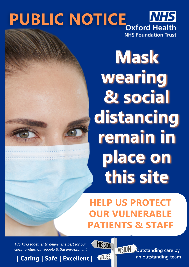 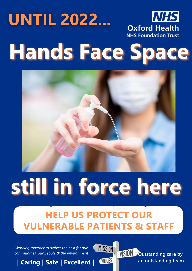 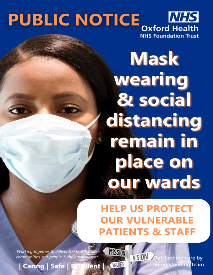 1.11All staff (clinical and non-clinical) are trained  in putting on and removing PPE; know what PPE they should wear for each setting and context; and have access to the PPE that protects them for the appropriate setting and context as per national guidanceTrust followed PHE guidance at all times. Changes issued to staff in relation to PPE on 31st March, 2nd April, 14th April and 12th June 2020, 24th December 2020.Designated PPE procurement team in place to manage/monitor PPE acquisition and stocks From 15th June 2020, it becomes a requirement for all NHS staff to wear a mask while at work to reduce the opportunity for the spread of COVID-19 5th January 2021: Guidance updated re RAG pathways re wearing of visors IPC intranet page developed so staff can find all information in one place with guidance on PPE, testing and hand hygiene.  Updated regularly in line with National/Trust guidance – screen shot embedded. Email sent daily to all staff highlighting any changes.The Trust introduced weekly and then twice daily sitrep reports from every clinical team. This included reviewing PPE stock levels, supplies and escalating any issues. Overseen by procurement team and discussed in daily escalation calls.23rd April 2021: Updated PPE guidance issued March and May 2021: Management of Admissions to Community and Mental Health guidance updated (as 1.3 above)MS teams training sessions for PPE Champions (as 1.8 and 1.9 above)1.12National IPC national guidance is regularly checked for updates and any changes are effectively communicated to staff in a timely wayChief Nurse and IPC Nurse Consultant on regular calls and webinars with CNO England/ regional NHSE/I calls Weekly HAI meetings with DIPC, IPC team and Heads of NursingDedicated Trust COVID page Emergency planning team and director on callGuidance issued through Chief Nurse and CEO circulation listsUpdated guidance for staff sent out via communication team All guidance is collated and noted through emergency planning team Regular staff briefings and weekly CEO Webinars (bi monthly since May 2021)Initial Trust PPE guidance issued 31.3.20 and has been continuously reviewed and updated via designated intranet page and updated as revised guidance is sent from PHE (as 1.5 and 1.11 above)1.13Changes to national guidance are brought to the attention of boards and any risks and mitigating actions are highlighted IPC is reported and discussed at the following senior/ board meetings:Executive Team GOLD command daily / twice weekly when taking place Silver tactical calls weekly when taking placeTrust Board of Directors meetings Quality Committee with Board members Quality and Clinical Governance Sub-Committee chaired by the Chief Nurse HAI weekly senior nurse meeting- chaired by Chief NurseIPCD Committee attended by the Chief Nurse 1.14Risks are reflected in risk registers and the board assurance framework where appropriateThe Trust Risk register reflects PPE and IPC separately as potential risksLatest risks reported to Quality Committee on 13th May; 8th July; 9th September and 11th November 2020 and every quarter to date (verbal or written report_Review of risk registers with Chief Nurse / IPC Nurse Consultant and Trust risk register lead Risk registers reported at Trust Board and Quality CommitteeEach Directorate are responsible for updating their own IPC risk and for escalating if applicable: records held within Directorate1.15Robust IPC risk assessment processes and practices are in place for non COVID-19 infections and pathogensIPCD Committee reporting on all infectionsWeekly review meeting (WRM) reviews all infections and pathogens- formal meeting chaired by Deputy Director of Nursing RCA for all other infections such as MRSA and CDiff as ‘usual’ mechanism for reporting and reviewingQuarterly health economy review meetings for CDI/MSRA/MSSA cases1.16That Trust Chief Executive, the Medical Director or the Chief Nurse approves and personally signs off, all daily data submissions via the daily nosocomial sitrep. This will ensure the correct and accurate measurement and testing of patient protocols are activated in a timely manner.Process in place- IPCT-DIPC weekdaysIPC Nurse Consultant or Senior IPCN reviews all cases daily with business and performance team for sign off, against lab results and patient recordsIssues escalated to the Chief Nurse where necessary – Trust executive lead for IPCIncorrect reporting at weekends of new COVID cases during the first wave in 2020Throughout the first wave in 2020 the IPC team was on call at weekend for cases review and IPC advise 1.17This Board Assurance Framework is reviewed, and evidence of assessments are made available and discussed at Trust boardWeekly Healthcare Associated Infections Update Meeting MinutesTrust Board Minutes 1.18Ensure Trust Board has oversight of ongoing outbreaks and action plansWeekly Healthcare Associated Infections Update review meetings attended by Chief NurseReported by Chief Nurse to Gold command (as required in response to events) Reported to Quality Committee1.19There are check and challenge opportunities by the executive/senior leadership teams in both clinical and non-clinical areasHeads of Nursing and Matrons walk roundsShift coordinators check list (staffing levels and PPE)“Every action Count” action plan held by each Directorates and reported through  governance structures Updates at Quality and CG sub committee Weekly HAI meeting including estates repPPE champion challenge/support practice 6 weekly PPE team meeting with Chief Nurse and PPE champions Annually Mandatory update IPC training sessions continuous (via MS Teams) – attendance records held by L&D Team Quarterly IPCDC committee meeting Monthly IPC meetings 1.20Local risk assessments are based on the measures as prioritised in the hierarchy of controls. The risk assessment needs to be documented and communicated to staff. The documented risk assessment includes:a review of the effectiveness of the ventilation in the area.operational capacity;prevalence of infection/ variants of concern in the local area.  triaging and SARS-CoV-2 testing is undertaken for all patients either at point of admission or as soon as possible/practical following admission across all the pathways.when an unacceptable risk of transmission remains following the risk assessment, consideration to the extended use of Respiratory Protective Equipment RPE for patient care in specific situations should be givenEstates have undertaken a full review of all of the Trust estate with regard to room ventilation and operational capacity. Records are held by EstatesAll clinical and non clinical areas have completed a HSE risk assessment re Cvoid-19Staff are continuing to work remotely and from home where possible. Where staff have to be in direct patient contact, PPE is provided according to their colour pathway for that area and the patient(s) All patients are screened on admission and those who refuse it is documented in their Carenotes/Adastra All admissions are screened on days 1, 3 and 7 and are to remain in isolation for 7 days (unless positive) if they have not been transferred from another healthcare facilityWithin Mental Health, patients are assessed as to whether maintaining 7 days isolation will be detrimental to their mental health. A full risk assessment is undertaken for patients within mental health inpatient settings who cannot be isolatedTriaging and SARS-CoV-2 testing is undertaken for all patients at point of admission and recoded on Carenotes/AdastraPrevalence of infection/ variants of concern in the local area monitored OHFT weekly HoN meeting and on the biweekly meeting with NHSE/I Weekly Healthcare Associated InfectionsUpdate review meetingApril 2021: Hierarchy of control tool kit in place as a systematic approach for controlling risks in the workplace, to be used to inform the “Every Action Count” action plan and in conjunction with this IPC Board Assurance Framework document25th June 2021: Updated guidance on Caring for mental health inpatients during COVID-19 (as 1.1 above)Not able to monitor screening compliance from CarenotesCarenotes updated to include admission testing results and weekly COVID-19 testing 1.21Patients, visitors and staff are able to maintain 2 metre social & physical distancing in all patient care areas, unless staff are providing clinical/personal care and are wearing appropriate PPE:Social distancing at 2 metre continues Optimise bed and chair spacing - 2 metre bed spacing where ableBed occupancy and recording of assessment and mitigations where 2 metre bed spacing is not achieved due to operational capacity2-meter distance markings on floors and posters (as 1.10 above)Visitors book time to visit, and complete the COVID-19 Triage formGuidance for staff on use of appropriate PPE in accordance with COVID-19 pathway (as 1.1, 1.5, 1.8, 1.9, and 1.11 above)1.22All staff (clinical and non-clinical) are trained in:putting on and removing PPE;what PPE they should wear for each setting and context; PPE champions on each wardPPE training provided for the PPE Champions and then disseminated to all ward staff  Staff access the PHE PPE donning and doffing video available on the Trust webpage PPE competencies in place for all patient facing staff and recorded by the L&D team PPE poster for the RAG Pathways available on intranet  Staff fit tested for wearing of FFP3 masksAs per KLE 1.5, 1.9, 1.10 and 1.11 aboveNo PPE champions for Community ServicesStaff only tested for one type of FFP3 maskAll clinical staff have IPC mandatory training All clinical staff asked to watch the PPE videosPPE poster on donning and doffing and correct use of masks in all clinical areas, also available on the Trust IPC webpage Community HoNs asked to nominate a PPE Champion1.23Reusable non-invasive care equipment is decontaminated:between each useafter blood and/or body fluid contaminationat regular predefined intervals as part of an equipment cleaning protocolbefore inspection, servicing or repair equipmentMedical devices check list in place: records kept within the Directorate and results reported to quarterly IPCD committee  IPC annual environment audit: check compliance Decontamination record prior to servicing: equipment label as clean Clinical cleaned equipment to display “I am Clean” label 1.24Implementation of the Supporting excellence in infection prevention and control behaviours Implementation Toolkit has been considered C1116-supporting-excellence-in-IPC-behaviours-imp-toolkit.pdf (england.nhs.uk)April 2021: Hierarchy of control tool kit in place as a systematic approach for controlling risks in the workplace, to be used to inform the “Every Action Count” action plan and in conjunction with this IPC Board Assurance Framework document“Every Action Count” action plan in place: each Directorate owns the action planEach Directorate to report progress to the Weekly Healthcare Associated Infections Update meeting1.25Individuals who are clinically extremely vulnerable from COVID-19 receive protective IPC measures depending on their medical condition and treatment whilst receiving healthcare e.g. priority for single room isolation;Patients who are clinically extremely vulnerable will require protective IPC measures depending on their medical condition and treatment e.g., side room prioritisation Number of side rooms available if demand for side room increaseRisk assessment in place to assess the priority of needProvide and maintain a clean and appropriate environment in managed premises that facilitates the prevention and control of infections Provide and maintain a clean and appropriate environment in managed premises that facilitates the prevention and control of infections Provide and maintain a clean and appropriate environment in managed premises that facilitates the prevention and control of infections Provide and maintain a clean and appropriate environment in managed premises that facilitates the prevention and control of infections Provide and maintain a clean and appropriate environment in managed premises that facilitates the prevention and control of infections KEY LINES OF ENQUIRYKEY LINES OF ENQUIRYEVIDENCEThe detail of the supporting evidence can be made available upon requestGAPS IN ASSURANCEMITIGATING ACTIONSAppropriate systems and processes are in place to ensure:Appropriate systems and processes are in place to ensure:Appropriate systems and processes are in place to ensure:Appropriate systems and processes are in place to ensure:Appropriate systems and processes are in place to ensure:2.1Designated teams with appropriate training are assigned to care for and treat patients in COVID-19 isolation or cohort areasStaff have all received IPC annual mandatory training. IPCT deliver training sessions virtually via MS teams, e-learning trainingAll staff facing patients asked to watch the PHE PPE donning and doffing video for health and social care, which is now part of mandatory IPC training.PPE training on donning and doffing video can be found on the IPC Trust webpage (link Nurse tab)PPE Champions introduced in all inpatient areasPPE competencies in place and compliance recorded by the L&D teamAdditional IPC training sessions and resources provided and over 100 staff undertaking the PPE Champion roleAll areas issued with PPE training package (including PHE videos’ posters, donning and doffing guidance, flow charts) March 2020:Updated IPC guidance and training available on the Trust IPC webpage (see 1.5 above) and through HoN and Matron. Training provided to the PPE champion to cascade the training. Completion of matron’s checklists (as 1.4 above)Infection Prevention and Control COVID-19 Management Checklist for Shift Co-ordinators monitored by and matrons PPE champions and ward managers (as 1.4 above)29th April 2020: Trust issued SOP and video on resuscitation during COVID-19 for inpatient settings. Level 2 PPE recommended. This was in line with PHE guidance. Emailed to every manager of team with resus equipment.2.2Designated cleaning teams with appropriate training in required techniques and use of PPE, are assigned to COVID-19 isolation or cohort areas.Housekeeping staff have had all appropriate IPC training: records held by L&D teamGuidance for domestics issued 03.04.20PPE Champion sign off PPE competencies with housekeepers in inpatient areas2.3Decontamination and terminal decontamination of isolation rooms or cohort areas is carried out in line with PHE and other national guidanceEnvironmental cleaning, linen and laundry procedure in place from March 2020.2.4Assurance processes are in place for monitoring and sign off terminal cleans as part of outbreak managementTerminal clean documentation is signed by the domestic and nursing staff when completed. Records kept by facilities 2.5Increased frequency at least twice daily of cleaning in areas that have higher environmental contamination rates as set out in the PHE and other national guidanceEnhanced cleaning and records introduced Environmental cleaning, linen and laundry procedure in place (as 2.3 above)All cleaning done using Chlor-clean since March 2020 till June 2021“Clinell time” introduced in each shift (as 2.1 above)2.6Cleaning is carried out with neutral detergent, a chlorine-based disinfectant, in the form of a solution at a minimum strength of 1,000ppm available chlorine as per national guidance. If an alternative disinfectant is used, the local infection prevention and control team (IPCT) should be consulted on this to ensure that this is effective against enveloped virusesChlor-clean standard environmental agent used Clinell wipes for equipment in place https://gamahealthcare.com/latest/clinell-efficacy-against-coronavirus-COVID-192.7Manufacturers’ guidance and recommended product ‘contact time’ must be followed for all cleaning/disinfectant solutions/ products as per national guidanceAs per 2.6 Included in mandatory training 2.8“Frequently touched’ surfaces e.g. door/toilet handles, patient call bells, over bed tables and bed rails should be decontaminated more than twice daily and when known to be contaminated with secretions, excretions or body fluids“Clinell time” introduced three times a day (handovers) in clinical areas. Increased when outbreaks on wards2.9Electronic equipment e.g. mobile phones, desk phones, tablets, desktops & keyboards should be cleaned a minimum of twice dailyFrequently used items/equipment are included in regular “Clinell time” cleaning on all wards at every handover and hourly when necessary. Included on the mandatory IPC training On handover sheet to remind shift coordinatorInfection Prevention and Control COVID-19 Management Checklist for Shift Co-ordinators (as 1.4 above)2.10Rooms/areas where PPE is removed must be decontaminated, ideally timed to coincide with periods immediately after PPE removal by groups of staff (at least twice daily)Designated doffing rooms are included in the cleaning schedule 2.11Linen from possible and confirmed COVID-19 patients is managed in line with PHE and other national guidance and the appropriate precautions are takenEnvironmental cleaning, linen and laundry procedure in placeRed alginate bags in use prior to the pandemic 2.12Single use items are used where possible and according to Single Use PolicyMedical devices policy in placeSingle use item covered in IPC mandatory training 2.13Reusable equipment is appropriately decontaminated in line with local and PHE and other national policyDecontamination procedure in place (as 1.23 above)Clear Trust guidance for staff for re-using any PPE - goggles/visors onlyMedical devices and mattresses cleaning records: Kept on the public folder of the G drive 2.14Ensure cleaning standards and frequencies are monitored in non-clinical areas with actions in place to resolve issues in maintaining a clean environmentCleaning schedules are established for all areas including non-clinicalCleaning schedules are displayed in the non- clinical area Facilities monitor cleaning standards and frequencies: records kept with the Trust contract manager and facilities 2.15Ensure the dilution of air with good ventilation e.g. open windows, in admission and waiting areas to assist the dilution of airEstates have undertaken a full review of all of the Trust estate with regard to room ventilation and operational capacity (as 1.20 above)9th March 2021: Version 3 of the Guidance issued for Outpatient clinical services: minimising possible COVID-19 transmissionIn MH inpatient settings opening windows is restricted CO2 monitoring in place managed by EstatesRoom capacity to be adhered 2.16Monitor adherence environmental decontamination with actions in place to mitigate any identified riskSame cleaning regime in place: chlorclean - Cleaning Records kept with facilities Processes to monitor the environmental decontamination (as 2.2-2.9 above) Matrons checklists implemented (as 1.4 above)Infection Prevention and Control COVID-19 Management Checklist for Shift Co-ordinators implemented (as 1.4 above)2.17Monitor adherence to the decontamination of shared equipment with actions in place to mitigate any identified riskEvidence as in 1.23 and 2.13 aboveEnsure appropriate antimicrobial use to optimise patient outcomes and to reduce the risk of adverse events and antimicrobial resistance Ensure appropriate antimicrobial use to optimise patient outcomes and to reduce the risk of adverse events and antimicrobial resistance Ensure appropriate antimicrobial use to optimise patient outcomes and to reduce the risk of adverse events and antimicrobial resistance Ensure appropriate antimicrobial use to optimise patient outcomes and to reduce the risk of adverse events and antimicrobial resistance Ensure appropriate antimicrobial use to optimise patient outcomes and to reduce the risk of adverse events and antimicrobial resistance KEY LINES OF ENQUIRYKEY LINES OF ENQUIRYEVIDENCEThe detail of the supporting evidence can be made available upon requestGAPS IN ASSURANCEMITIGATING ACTIONSAppropriate systems and processes are in place to ensure:Appropriate systems and processes are in place to ensure:Appropriate systems and processes are in place to ensure:Appropriate systems and processes are in place to ensure:Appropriate systems and processes are in place to ensure:3.1Arrangements around antimicrobial stewardship are maintainedAntimicrobial stewardship programme in place alongside all providers led by CCGIPCDC minutesDIPC annual report 2019/20 presented to Quality Committee on 7th July and presented at Trust Board on 22nd July 2020.DIPC annual report 2020/21 presented to Quality committee on 13th May 2021, and Trust board on 9th June 2021. Antimicrobial stewardship is in IPC mandatory training 3.2Mandatory reporting requirements are adhered to and boards continue to maintain oversightWeekly Review Meeting, escalation to Executive Team weekly.Quality committee and Trust Board oversight.Provide suitable accurate information on infections to service users, their visitors and any person concerned with providing further support or nursing/ medical care in a timely fashionProvide suitable accurate information on infections to service users, their visitors and any person concerned with providing further support or nursing/ medical care in a timely fashionProvide suitable accurate information on infections to service users, their visitors and any person concerned with providing further support or nursing/ medical care in a timely fashionProvide suitable accurate information on infections to service users, their visitors and any person concerned with providing further support or nursing/ medical care in a timely fashionProvide suitable accurate information on infections to service users, their visitors and any person concerned with providing further support or nursing/ medical care in a timely fashionKEY LINES OF ENQUIRYKEY LINES OF ENQUIRYEVIDENCEThe detail of the supporting evidence can be made available upon requestGAPS IN ASSURANCEMITIGATING ACTIONSAppropriate systems and processes are in place to ensure:Appropriate systems and processes are in place to ensure:Appropriate systems and processes are in place to ensure:Appropriate systems and processes are in place to ensure:Appropriate systems and processes are in place to ensure:4.1Implementation of national guidance on visiting patients in a care setting18th March 2020: Trust suspended visitors/ contractors apart from in exceptional circumstances. On Mental Health wards visits were individually risk assessed (no blanket bans) and on community hospital wards we followed the national guidance issued on 25th March allowing exceptions for EOL patients.1st July 2020: Visiting recommenced under 1 patient/1 visit process, Visitor guidance issued, and risk assessment introduced 23rd December 2020: Visiting in community hospitals was suspended due to increased COVID-19 cases in community.   This was not blanket as there were exceptions for End-of-Life care March 2021: Visiting restarted in due to a decrease in national infection COVID-19 rates/cases        May 2021: update of visiting guidance4.2Areas in which suspected or confirmed COVID-19 patients are where possible being treated in areas clearly marked with appropriate signage and have restricted accessTrust standard isolation posters in pace available on the Trust IPC webpageAll inpatient areas are access controlled 4.3Information and guidance on COVID-19 is available on all Trust websites with easy read versionsTrust has a designated COVID-19 webpage on intranet:   https://ohft365.sharepoint.com/sites/COVID-19Trust has dedicated IPC webpage with a dedicated COVID-19 section on intranet: COVID-19 Information (sharepoint.com)Trust website has dedicated COVID section and advice for the general public/ patients https://www.oxfordhealth.nhs.uk/publication/coronavirus/Easy read versions/ videos of for learning and disability services available on Trust website developed by L&D service4.4Infection status is communicated to the receiving organisation or department when a possible or confirmed COVID-19 patient needs to be movedPatient COVID-19 status recorded on the Inter healthcare transfer form  Patient COVID-19 status recorded on the Referral letterCOVID-19 Swabbing 48 hours prior to discharge to care homes in place 4.5There is clearly displayed and written information available to prompt patients’ visitors and staff to comply with hands, face and space advice.Posters and patient information provided, including Every Action Counts issued 02/06/21Hand Hygiene leaflet for patients availableNewly revised letters to patients re outpatient appointments being updatedJuly 2021: New IPC posters and IPC available on the OHFT webpage (as 1.10 above)Ensure prompt identification of people who have or are at risk of developing an infection so that they receive timely and appropriate treatment to reduce the risk of transmitting infection to other people Ensure prompt identification of people who have or are at risk of developing an infection so that they receive timely and appropriate treatment to reduce the risk of transmitting infection to other people Ensure prompt identification of people who have or are at risk of developing an infection so that they receive timely and appropriate treatment to reduce the risk of transmitting infection to other people Ensure prompt identification of people who have or are at risk of developing an infection so that they receive timely and appropriate treatment to reduce the risk of transmitting infection to other people Ensure prompt identification of people who have or are at risk of developing an infection so that they receive timely and appropriate treatment to reduce the risk of transmitting infection to other people KEY LINES OF ENQUIRYKEY LINES OF ENQUIRYEVIDENCEThe detail of the supporting evidence can be made available upon requestGAPS IN ASSURANCEMITIGATING ACTIONSAppropriate systems and processes are in place to ensure:Appropriate systems and processes are in place to ensure:Appropriate systems and processes are in place to ensure:Appropriate systems and processes are in place to ensure:Appropriate systems and processes are in place to ensure:5.1Screening and triaging of all patients as per IPC and NICE Guidance within all health and other care facilities must be undertaken to enable early recognition of COVID-19 casesProcesses in place for all admissions – screening on Day 1; Day 3 and Day 7 plus weekly screening of all inpatients across all inpatient servicesOutpatients are risk assessed for contacts before attending and appointment letters include advice to contact team via phone if symptomatic or in contact with confirmed cases in the past 14 daysDocuments as per 1.1 above5.2Front door areas have appropriate triaging arrangements in place to cohort patients with possible or confirmed COVID-19 symptoms to minimise the risk of cross-infectionTriage system with screening and designated areasCohorting in community hospitals in place as per IPC team guidance (and other infection management)MH settings which have en-suite rooms can isolate patients  Clear Trust guidance in place for isolation and seclusion (see 1.1 above) Trust guidance on patient management/ cohorting/ testing (see 1.1. above)Isolation and seclusion guidance issued for MH and secure settings (as 1.1 above). MH patients may not be compliant with isolation guidance  Isolation guidance for MH patient reviewed with mitigation action in place based on a risk assessment to de-isolate on day 75.3Staff are aware of agreed template for triage questions to askEmbedded in guidance and SOP for admission / assessment Sign at the entrance doorways with triage questions Newly revised triage question checklist being established No consistent approach previously now updating guidance to reflect newly revised triage questions5.4Triage undertaken by clinical staff who are trained and competent in the clinical case definition and patient is allocated appropriate pathway as soon as possibleAll inpatient areas and EMU’s and urgent care pathways follow guidance re RAG pathways as per 1.1 5.5Face coverings are used by all patients and they are always advised to wear themGuidance issued via posters for patients and included in appointment informationAvailable in all services i.e. wards/EMU and risk assessed for safe useNew posters including Every Action Counts toolkits issued 02/06/21 Patients particularly in MH settings may not wear face coverings To record in patient notes if refused or cannot for clinical reasons wear face masks5.6Provide clear advice to patients on use of face masks to encourage use of surgical facemasks by all inpatients in the medium and high-risk pathways if this can be tolerated and does not compromise their clinical carePatient COVID-19 Leaflet available on Trust webpage on intranet In MH settings patients may not be able to wear face masks owing to safety and clinical risk reasons (Issued risk note in relation to this- must be risk assessed) Record in patient notes: rationale and risk assessment 5.7Monitoring of Inpatients compliance with wearing face masks particularly when moving around the ward (if clinically ok to do so)Shift co-coordinator to encourage patients to wear face masks Risk assessed for use for patient that are unable to use a facemask must be recorded on Carenotes There is no consistent monitoring process in place In MH settings where patients are unwell it is challenging to ensure all patients wear face masks when moving around the ward 5.8Ideally segregation should be with separate spaces, but there is potential to use screens, e.g. to protect reception staff.Screens installed in outpatients, EMU reception areas. Use of screens assessed for each service (risk asses due to concerns with reduced airflow when using screens) where clinical assessment may indicate patients cannot wear masks5.9To ensure 2 metre social & physical distancing in all patient care areasFloor markings in situ following Estates / Clinical review Patients in community hospitals are 2 meters apartThe number of patients in bays has been reduced to accommodate thisSigning with room capacity in place5.10For patients with new-onset symptoms, isolation, testing and instigation of contact tracing is achieved until proven negativeAll patients are isolated and tested on Day 1,3 and 7 daysAll patients are isolated and tested if symptomatic or +ve - as per Trust IPC guidance Alert on Carenotes if COVID +veAny patients returning from overnight leave in MH settings tested as per guidance5.11Patients that test negative but display or go on to develop symptoms of COVID-19 are segregated and promptly re-tested and contacts traced promptlyAlert on Carenotes if +veScreening and isolation guidance (as 5.1 above)5.12There is evidence of compliance with routine patient testing protocols in line with Key actions: infection prevention and control and testing documentWeekly screens for each ward Results can be seen on ICE by the IPC team Screening recorded on individual patient Carenotes record Record screening compliance  in place on individual records however no overall monitoring of this on a ward/unit can take place as a report cannot be taken from CarenotesReport from Carenotes to be completed and discussions with clinical systems team to see if notification can be 5.13Patients that attend for routine appointments who display symptoms of COVID-19 are managed appropriatelyClear protocol for staff for Outpatient appointments available on intranetNotices/signage in all areas telling public not to enter if displaying symptomsWhere possible virtual appointments PPE worn on all home and face to face visits / appointments – specific guidance for community staff regarding PPE, embedded is the general guidance, there was also specific guidance created with certain services ie dental team, school nurses for immunisations: Recommended PPE for COVID-community.pdf Systems to ensure that all care workers (including contractors and volunteers) are aware of and discharge their responsibilities in the process of preventing and controlling infection Systems to ensure that all care workers (including contractors and volunteers) are aware of and discharge their responsibilities in the process of preventing and controlling infection Systems to ensure that all care workers (including contractors and volunteers) are aware of and discharge their responsibilities in the process of preventing and controlling infection Systems to ensure that all care workers (including contractors and volunteers) are aware of and discharge their responsibilities in the process of preventing and controlling infection Systems to ensure that all care workers (including contractors and volunteers) are aware of and discharge their responsibilities in the process of preventing and controlling infection KEY LINES OF ENQUIRYKEY LINES OF ENQUIRYEVIDENCEThe detail of the supporting evidence can be made available upon requestGAPS IN ASSURANCEMITIGATING ACTIONSAppropriate systems and processes are in place to ensure:Appropriate systems and processes are in place to ensure:Appropriate systems and processes are in place to ensure:Appropriate systems and processes are in place to ensure:Appropriate systems and processes are in place to ensure:6.1Separation of patient pathways and staff flow to minimise contact between pathways. For example, this could include provision of separate entrances/exits (if available) or use of one-way entrance/exit systems, clear signage, and restricted access to communal areasAll areas reviewed to ensure one-way systems can be implemented in outpatients’ areas/urgent care where possibleIn inpatient areas oneway systems cannot be maintained given delivery of clinical care. All staff wear level 1 PPE and Level 2 if AGP6.2All staff (clinical and non- clinical) have appropriate training, in line with latest PHE and other national guidance, to ensure their personal safety and working environment is safeSee evidence in 2.1 above for clinical staff.Non-clinical staff – IPC and mask guidance issued. Clear process for contractors led by estatesHoN and estates reviewing each inpatient area to ensure all IPC measures to prevent Hospital Acquired COVID are in place such as: social distancing in communal areas; use of paper towels; use of appropriate ventilation systems; frequent cleaning of all non-clinical devices such as PC; ‘clinell time’PPE champions introduced; training via webinars with another trust using this system- around 130 in place now across the TrustCommunity hospital wards decided the shift coordinator would be responsible for leading on PPE – ensuring it was being worn and used correctly.6.3All staff providing patient care and working within the clinical environment are trained in the selection and use of PPE appropriate for the clinical situation and on how to safely don and doff itApproved PPE Training; Donning and doffing PHE videos; PHE posters, clear trust guidance, training presentations,community hospital audit.PPE competencies for every member of staff in inpatient careSee 1.11 and  2.1 above. Updated PPE requirements6.4A record of staff training is maintainedIPC annual mandatory training: (1.7) training, PPE training and e-learning in place: records held by L&D team FFP 3 fit testing records held L&D team 6.5Adherence to PHE national guidance on the use of PPE is regularly audited with actions in place to mitigate any identified riskTrust guidance in place in line with national guidance.Audits of mental health and community hospitals in place and reviewed by directorates and heads of nursing- led by the PPE Champions/ Matrons  (as 1.4 above)All incidents related to PPE are reported on Ulysses system and monitored by governance team (Ulysses reports)Escalated when appropriate through to Clinical Director and then the weekly review meeting every Monday chaired by the Deputy Chief   NurseReport to bi monthly Quality Committee on safety issues including all COVID related incidents 6.6Hygiene facilities (IPC measures) and messaging are available for all patients/individuals, staff and visitors to minimise COVID-19 transmission such as:hand hygiene facilities including instructional postersgood respiratory hygiene measuresstaff maintain physical distancing of 2 metres wherever possible in the workplace unless wearing PPE as part of direct carestaff maintain social distancing (2m+) when travelling to work (including avoiding car sharing) and remind staff to follow public health guidance outside of the workplacefrequent decontamination of equipment and environment in both clinical and non-clinical areasclear visually displayed advice on use of face coverings and facemasks by patients/ individuals, visitors and by staff in non-patient facing areasPosters in place Including new posters from Every Action Counts Toolkits issued 02/06/21As above 5.56.7Staff regularly undertake hand hygiene and observe standard infection control precautionsTrust issued basic IPC principles in form of an infographic for display on all wards and areasPosters relating to hand hygiene in place- demonstrating technique Trust guidance on all IPC measures on intranet.All Matrons and HoNs take lead role in ensuring adherence to basic hand hygiene and IPC measuresAudits in place for compliance monitoring All measures reviewed weekly at HAI meeting chaired by Chief Nurse6.8The use of hand air dryers should be avoided in all clinical areas. Hands should be dried with soft, absorbent, disposable paper towels from a dispenser which is located close to the sink but beyond the risk of splash contamination as per national guidanceNo hand driers in place in clinical areas6.9Guidance on hand hygiene, including drying should be clearly displayed in all public toilet areas as well as staff areasPosters in place Some soap dispensers have the HH process on them 6.10Staff understand the requirements for uniform laundering where this is not provided for on siteTrust guidance issued re uniforms as per PHE guidanceAll Staff working wards issued with scrubs at start of pandemic 6.11All staff understand the symptoms of COVID-19 and take appropriate action (even if experiencing mild symptoms) in line with PHE national guidance and other if they or a member of their household display any of the symptomsTrust guidance on intranetCentral absence line to manage sickness2020: Daily briefing emails to all staffCascading information through Service Directors and Clinical DirectorsVisits from Senior nurses, matronsHoN leading on IPC measures All patient facing staff have access to the LFT kits and advised to undertake twice weekly6.12A rapid and continued response through ongoing surveillance of rates of infection transmission within the local population and for hospital/ organisation onset cases (staff and patients/individuals)Attendance at Public Health Protection Board by the Community Service DirectorWeekly DIPC meetingsWeekly NHSE/I regional DoN meetings, from 2021 bi-weekly meetingsDaily PHE alerts Weekly HAI meetings6.13Positive cases identified after admission who fit the criteria for investigation should trigger a case investigation. Two or more positive cases linked in time and place trigger an outbreak investigation and are reported.Outbreak procedure in place available in Trust intranet webpage Single cases are reviewed and transmission investigation RCA’s completed In outbreaks the Trust reports via online system and manages via daily reviews and twice weekly outbreak meetings Outbreaks reports are completed for each outbreak 6.14Robust policies and procedures are in place for the identification of and management of outbreaks of infection. This includes the documented recording of outbreak meetings.Outbreak procedure in place available in Trust intranet webpage Provide or secure adequate isolation facilities Provide or secure adequate isolation facilities Provide or secure adequate isolation facilities Provide or secure adequate isolation facilities Provide or secure adequate isolation facilities KEY LINES OF ENQUIRYKEY LINES OF ENQUIRYEVIDENCEThe detail of the supporting evidence can be made available upon requestGAPS IN ASSURANCEMITIGATING ACTIONSAppropriate systems and processes are in place to ensure:Appropriate systems and processes are in place to ensure:Appropriate systems and processes are in place to ensure:Appropriate systems and processes are in place to ensure:Appropriate systems and processes are in place to ensure:7.1Restricted access between pathways if possible, (depending on size of the facility, prevalence/ incidence rate low/ high) by other patients/individuals, visitors or staffOutbreak procedure in place available in Trust intranet webpage (as 6.14 above)7.2Areas/wards are clearly signposted, using physical barriers as appropriate to patients/individuals and staff understand the different risk areasSignage in place (red, amber, green) in all clinical areasAmber for mental health wards2m distancing between beds, in bays  7.3Patients with suspected or confirmed COVID-19 are isolated in appropriate facilities or designated areas where appropriateSee evidence in 1.1 above.Confirmed +ve cases alerted via CarenotesIsolation guidance in place for clinical areas7.4Areas used to cohort patients with suspected or confirmed COVID-19 are compliant with the environmental requirements set out in the current PHE national guidanceSee evidence in 1.1 above.Cohorting in community hospitals (as per other infection management)De-isolation flowchart devised Not possible to completely cohort in our MH settingsUsing en-suite facilities to isolate +ve patients7.5Patients with resistant/alert organisms are managed according to local IPC guidance, including ensuring appropriate patient placementAlerts of +ve patients on CarenotesMulti Drug Resistant Organisms procedure in place RCA of mandatory reportable bacteraemia’s undertaken Secure adequate access to laboratory support as appropriate Secure adequate access to laboratory support as appropriate Secure adequate access to laboratory support as appropriate Secure adequate access to laboratory support as appropriate Secure adequate access to laboratory support as appropriate KEY LINES OF ENQUIRYKEY LINES OF ENQUIRYEVIDENCEThe detail of the supporting evidence can be made available upon requestGAPS IN ASSURANCEMITIGATING ACTIONSAppropriate systems and processes are in place to ensure:Appropriate systems and processes are in place to ensure:Appropriate systems and processes are in place to ensure:Appropriate systems and processes are in place to ensure:Appropriate systems and processes are in place to ensure:8.1Testing is undertaken by competent and trained individualsJune 2020: Specific testing team initially with appropriate trainingTrust SOP issued when regular swab and antigen testing clinics introduced across the Trust       Clinical Director overseeing testing system and processInformation about taking swabs sent to all inpatient areas available on the Trust webpage in intranet8.2Patient and staff COVID-19 testing is undertaken promptly and in line with PHE and other national guidanceClear trust guidance for staff and patient testing in line with national guidance: available on the Trust webpage in intranetSwabbing on admission in all wards on day 1, 3 and 7 then weekly (as 1.1 above)Patient test results provided in Carenotes.Central absence line to manage staff sickness.8.3Regular monitoring and reporting of the testing turnaround timeswith focus on the time taken from the patient to time result is availableResults are checked daily by staffTurn around review completed in response to national letter and within 24 hours across site 8.4Regular monitoring and reporting that identified cases have been tested and reported in line with the testing protocols (correctly recorded data)Process in place to validate positive result with exec oversight, as per PHE guidance 8.5Patient and staff COVID-19 testing is undertaken promptly and in line with PHE and other national guidance2020: Trust dashboard updated twice daily in order that Trust understands levels of infection daily for patients and staffPatients tested on admission at Day 1,3 5-7 plus weekly screening Issues reviewed at the Weekly Healthcare Associated Infections Update Meeting Staff issued with guidance for LFT available on the Trust webpage on intranet Currently no access to report on patient testing  to monitor compliance with patient testingNot all staff are completing LFTs and recording via the portalIssues raised at the Weekly Healthcare Associated Infections Update MeetingWork being undertaken to take testing compliance reports from Carenotes8.6Screening for other potential infections takes placeMulti Drug Resistant Organisms procedure in place available on the Trust webpage on intranetMRSA procedure in place available on the Trust webpage on intranetResults recorded in Carenotes (alerts on Carenotes)8.7That all emergency patients are tested for COVID-19 on admission.EMU/ Minor injuries carry out LFT & PCR tests on admission (as 1.1 above)8.8That those inpatients who go on to develop symptoms of COVID-19 after admission are retested at the point symptoms arise.All inpatients that develop COVID- 19 symptoms are retested as per procedure (as 1.1 above)8.9That those emergency admissions who test negative on admission are retested on day 3 of admission, and again between 5-7 days post admission.Managed as per management of hospital admissions for community or mental health (as 1.1 above)8.10That sites with high nosocomial rates should consider testing COVID negative patients daily.IPC review all incidences and assess screening requirements 8.11That those being discharged to a care home are being tested for COVID-19 48 hours prior to discharge (unless they have tested positive within the previous 90 days) and result is communicated to receiving organisation prior to dischargeNational PHE Guidance is followed Use of transfer and discharge forms and recording in patients notes Guidance for stepdown of infection control precautions and discharging COVID-19 patients and asymptomatic SARS-CoV-2 infected patients - GOV.UK (www.gov.uk)  25th June 2021: Caring for mental health inpatients during COVID-19 (as 1.1 above)8.12That those being discharged to a care facility within their 14-day isolation period should be discharged to a designated care setting, where they should complete their remaining isolation.National PHE Guidance is followed by inpatient ward areas Guidance for stepdown of infection control precautions and discharging COVID-19 patients and asymptomatic SARS-CoV-2 infected patients - GOV.UK (www.gov.uk) Use of transfer and discharge forms 8.13That all Elective patients are tested 3 days prior to admission and are asked to self-isolate from the day of their test until the day of admission.The Trust do not have elective patients Have and adhere to policies designed for the individual’s care and provider organisations that will help to prevent and control infections Have and adhere to policies designed for the individual’s care and provider organisations that will help to prevent and control infections Have and adhere to policies designed for the individual’s care and provider organisations that will help to prevent and control infections Have and adhere to policies designed for the individual’s care and provider organisations that will help to prevent and control infections Have and adhere to policies designed for the individual’s care and provider organisations that will help to prevent and control infections KEY LINES OF ENQUIRYKEY LINES OF ENQUIRYEVIDENCEThe detail of the supporting evidence can be made available upon requestGAPS IN ASSURANCEMITIGATING ACTIONSAppropriate systems and processes are in place to ensure:Appropriate systems and processes are in place to ensure:Appropriate systems and processes are in place to ensure:Appropriate systems and processes are in place to ensure:Appropriate systems and processes are in place to ensure:9.1Staff are supported in adhering to all IPC policies, including those for other alert organismsIPC policy and procedures in place available on the Trust IPC webpage on intranet IPC committee continued to meet every quarter (minutes available on the G drive)IPC agenda item on monthly Quality subcommittee (minutes available on the G drive)Weekly Review Meeting which captures all infections and associated RCA’s (minutes available on the G drive)IPC team advice / IPC link nurses/PPE champions9.2Any changes to the PHE national guidance on PPE are quickly identified and effectively communicated to staffChief Nurse, CEO and emergency planning team have alerts directly to their inbox.Weekly Healthcare Associated Infections Update MeetingChanges identified and updated guidance issued on intranet and put in daily briefing to all staff.Communication via HON’s and Clinical directorsTwice weekly communications bulletin for all staff via Chief Nurse and Medical Director in place 9.3All clinical waste and linen/laundry related to confirmed or suspected COVID-19 cases is handled, stored and managed in accordance with current national guidance  Trust procedure in place and available on the Trust Webpage on intranet Comms/ designated intranet pagesNational guidance issued and segregating waste guide provided. This guidance is regularly reviewed and updated9.4PPE stock is appropriately stored and accessible to staff who require it2020: Procurement and distribution led by DoF and team2020: Clear process in place, central PPE coordination centre and PPE hubs2020: Daily teleconferencing and sit reps. See evidence under 1.4 above2020: Daily escalation process in placeDedicated email to escalate PPE issues Have a system in place to manage the occupational health needs and obligations of staff in relation to infection Have a system in place to manage the occupational health needs and obligations of staff in relation to infection Have a system in place to manage the occupational health needs and obligations of staff in relation to infection Have a system in place to manage the occupational health needs and obligations of staff in relation to infection Have a system in place to manage the occupational health needs and obligations of staff in relation to infection KEY LINES OF ENQUIRYKEY LINES OF ENQUIRYEVIDENCEThe detail of the supporting evidence can be made available upon requestGAPS IN ASSURANCEMITIGATING ACTIONSAppropriate systems and processes are in place to ensure:Appropriate systems and processes are in place to ensure:Appropriate systems and processes are in place to ensure:Appropriate systems and processes are in place to ensure:Appropriate systems and processes are in place to ensure:10.1Staff in ‘at-risk’ groups are identified using an appropriate risk assessment tool and managed appropriately including ensuring their physical and wellbeing is supportedWorkplace screening assessment introduced for all staffTrust introduced an electronic three-step process for rapidly implementing a comprehensive risk assessment and response strategy for our workforce:Screening for all workers - new and existingPersonalised risk assessment and planning for those at higher riskActions and support for higher risk individuals and groupsWe have identified ‘vulnerable’ and ‘at risk’ groups and detailed risk assessment process in place. Local bespoke interventions and plans developed for each individual involving Occupational Health where appropriate. Compliance monitored by executive team on a weekly basis BAME engagement / listening events in place to support specific issues Trust wide Psycho-social response group in place led by Associate Director of Psychological Therapies. Wellbeing lead in place and supporting staff with a wide range of MH and wellbeing supportRecovery Days provided by pastoral team accessible to all staff Possible backlog of risk assessments causing delays for staffProcess in place with additional capacity if necessary10.2The risk assessment(s) is (are) undertaken and documented for any staff members in an at risk or shielding groups, including Black, Asian and Minority Ethnic (BAME) and pregnant staffAll staff have completed a risk assessment. This risk assessment takes account of all risk factors and all staff in high-risk group have an individual risk management plan which includes re-deployment where appropriate10.3Staff required to wear FFP reusable respirators undergo training that is compliant with PHE national guidance and a record of this training is maintained and held centrallyN/A10.4Staff who carry out fit test training are trained  and competent to do soTrain the trainer process in place with completion of sign off formTrainer records are held with L&D10.5All staff required to wear an FFP respirator have been fit tested for the model being used and this should be repeated each time a different model is usedAdditional trainers have been provided by national PPE service to support training staff on the available FFP3 masksTraining continuing for each specific maskCurrent compliance for fit testing is over 90%PPE orders working to secure stable supply of 2-3 mask models to enable fit testing of this models to take place in a timely way 10.6A record of the fit test and result is given to and kept by the trainee and centrally within the organisationTrust lead for fit testing identified, providing weekly updates on the number of staff being fit tested Full fit testing register in now in place. Capturing who needs to be fit tested for their role and when they have been fit tested with which mask.Local records held and also collated centrally via L&D and linked to individual staff records- this includes fail rates and types of masks successfully fitted for each individual staff memberReview of Fit testing records weekly (HAI) and actions taken to address by Trust lead 10.7For those who fail a fit test, there is a record given to and held by trainee and centrally within the organisation of repeated testing on alternative respirators and hoods As 10.6Trust purchased ambient particle fit testing machines and rolling out to staff who previously failed a fit test10.8For members of staff who fail to be adequately fit tested a discussion should be had, regarding re deployment opportunities and options commensurate with the staff members skills and experience and in line with nationally agreed algorithmAs 10.6 See 10.7Discussions with all staff who need re-deployment for a variety of reasons is taking place. A personalised action plan is then developed.  See form below.10.9A documented record of this discussion should be available for the staff member and held centrally within the organisation, as part of employment record including Occupational healthThis is held within the staff risk assessment documentation 10.10Following consideration of reasonable adjustments e.g. respiratory hoods, personal re-usable FFP3, staff who are unable to pass a fit test for an FFP respirator are redeployed using the nationally agreed algorithm and a record kept in staff members personal record and Occupational health service recordThis is part of the staff risk assessment process and records kept following any decision makingAmbient particle fit testing now available.10.11Boards have a system in place that demonstrates how, regarding fit testing, the organisation maintains staff safety and provides safe care across all care settings. This system should include a centrally held record of results which is regularly reviewed by the boardSBAR produced identifying current situation with fit testing At the start of each shift the shift coordinator completes checklist which includes which staff have been fit testedReport escalated to Quality committee if appropriateAs above 10.6 SBAR completed and discussed at IPCDC.Staff only fit tested for one type of FFP3Updated reports on staff training Provision of the FFP3 in line with the FFP3 used for fit testFFP3 fit test lead to review and escalate as required gaps 10.12Consistency in staff allocation should be maintained, reducing movement of staff and the crossover of care pathways between planned/elective care pathways and urgent/emergency care pathways as per national guidanceSystem in place Wards closed when outbreaks occur in line with guidance Staffing solutions informed of any outbreaks and bank and agency workers movement minimised where possibleIntroduction of LFT for agency staff 10.13All staff should adhere to national guidance on social distancing (2 metres) if not wearing a facemask and in non-clinical areas10.14Health and care settings are COVID-19 secure workplaces as far as practical, that is, that any workplace risk(s) are mitigated maximally for everyoneRecovery /estates guidance10.15Staff are aware of the need to wear facemask when moving through COVID-19 secure areas.10.16Staff absence and well-being are monitored and staff who are self-isolating are supported and able to access testingCentral absence line to manage sickness established.Occupational health referrals where neededPersonalised risk assessments for all staff.Employee Assistant Scheme (EAP) in place for all staff and their families to accessPsycho-social group in place offering many wellbeing opportunities of supportTesting guidance issued and staff self-testing with lateral flow devices twice weekly10.17Staff that test positive have adequate information and support to aid their recovery and return to work.See above 10.16Trust guidance in place.Occupational health support if requiredLocal manager supportBespoke local arrangements for phased return if needed